НУИ „ПАНАЙОТ ПИПКОВ“ – ГР. ПЛЕВЕН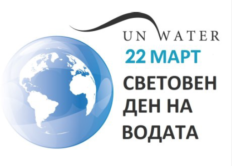 I КЛАС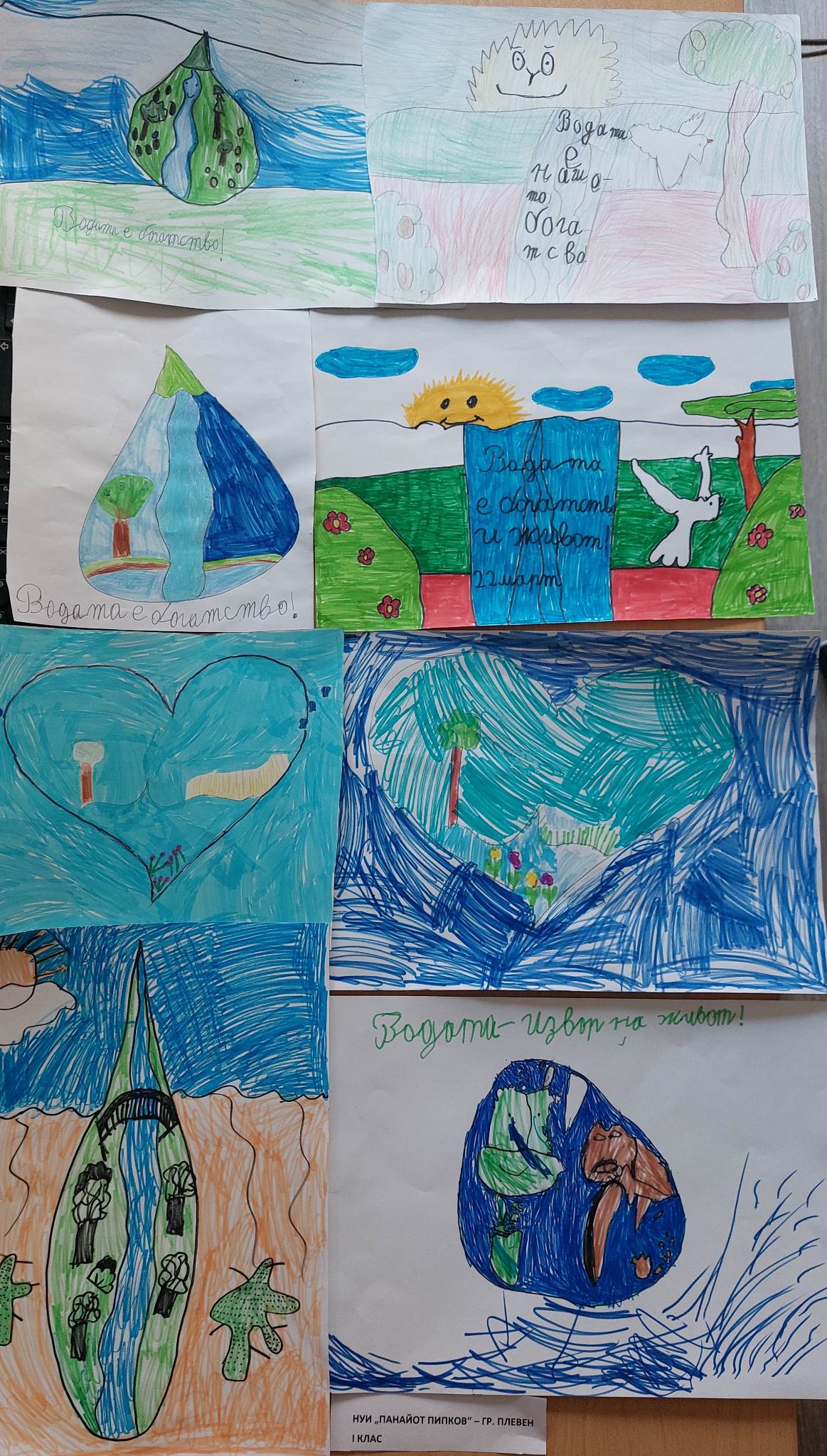 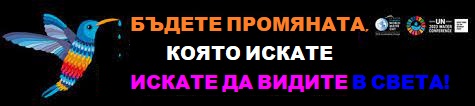 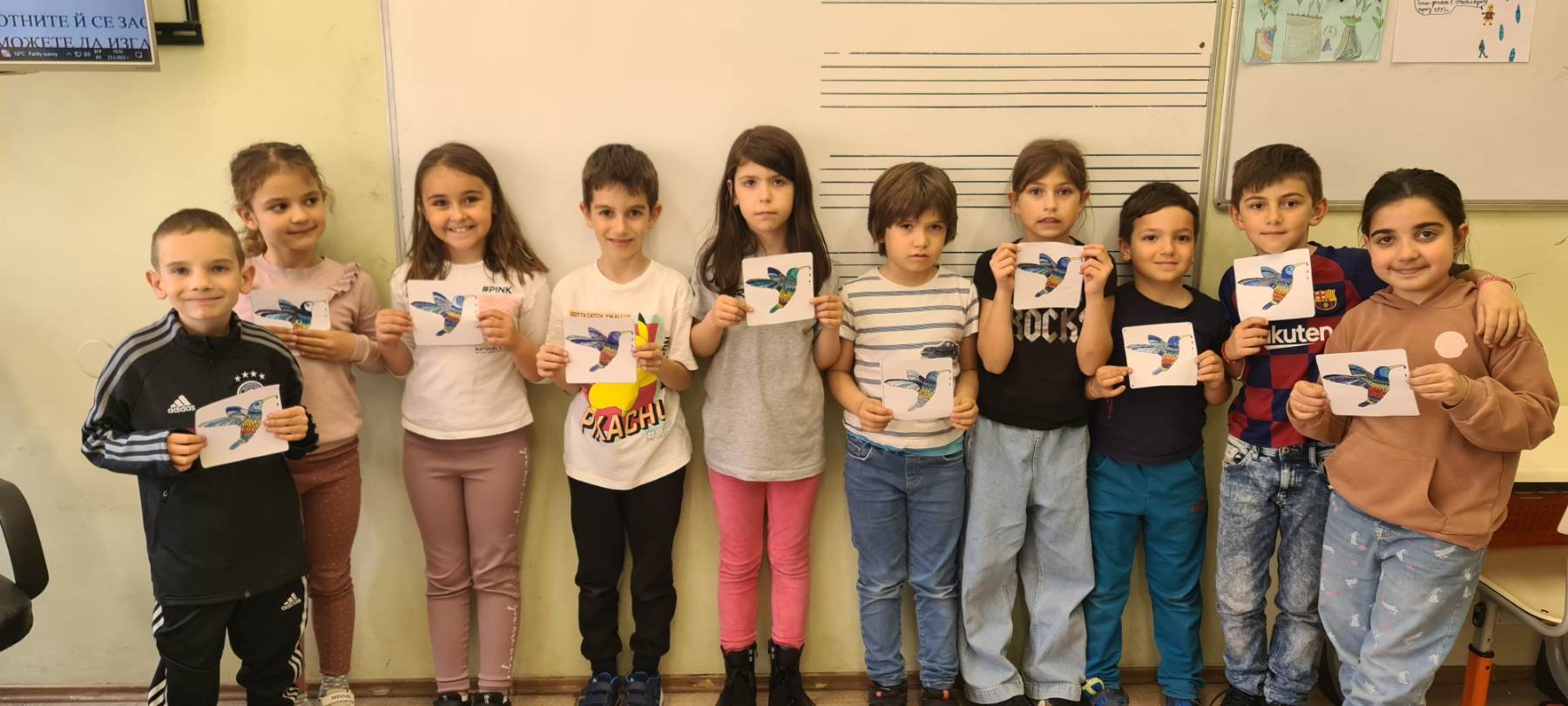 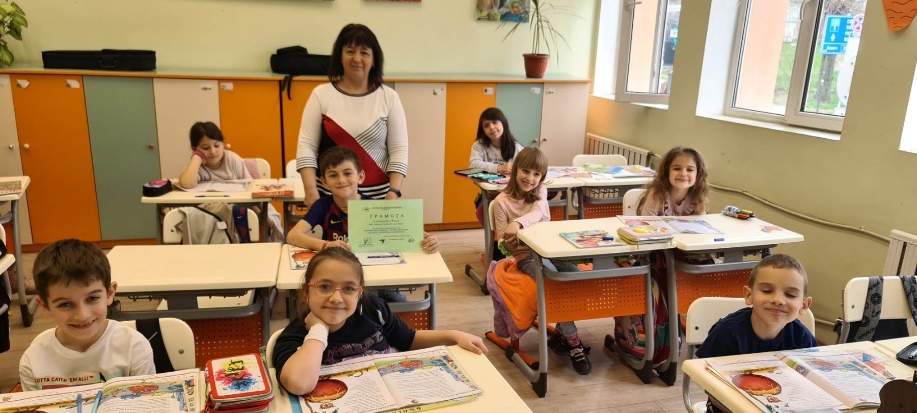 II КЛАС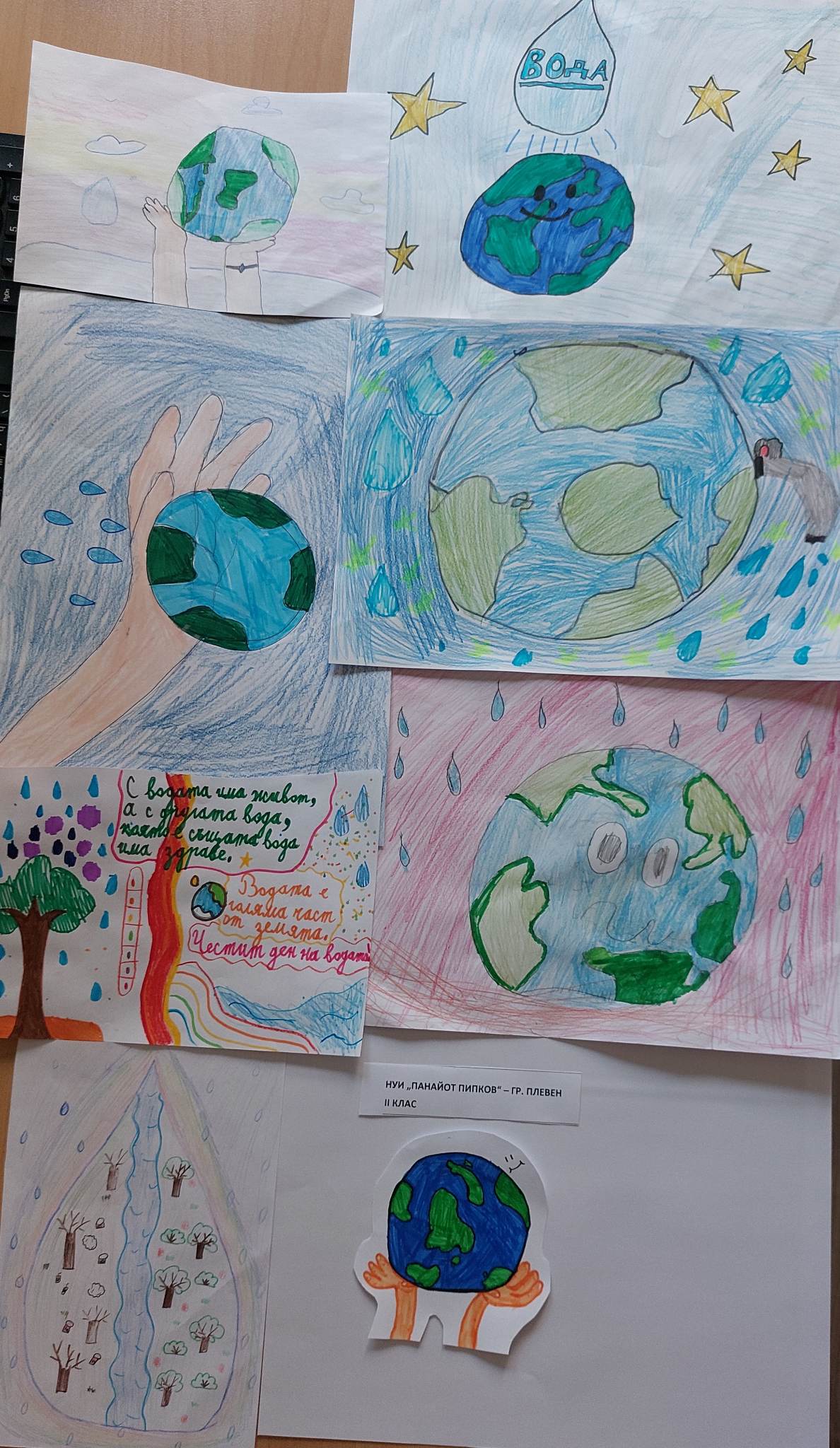 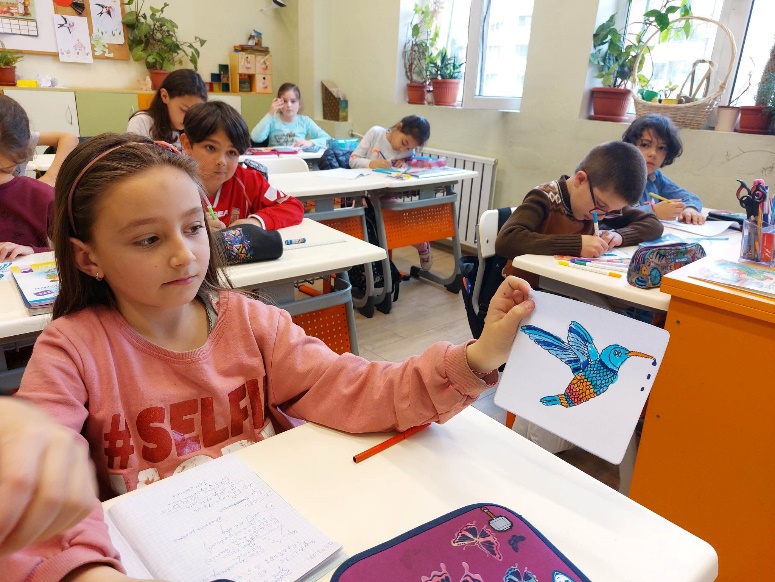 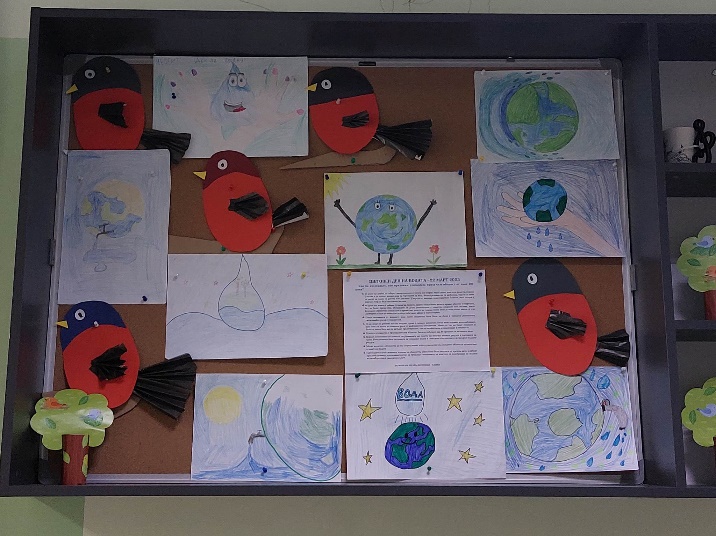 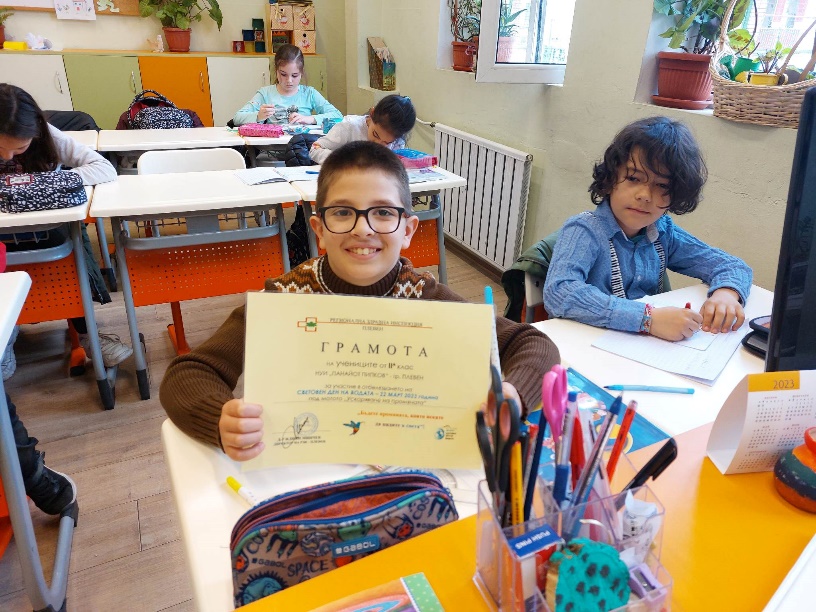 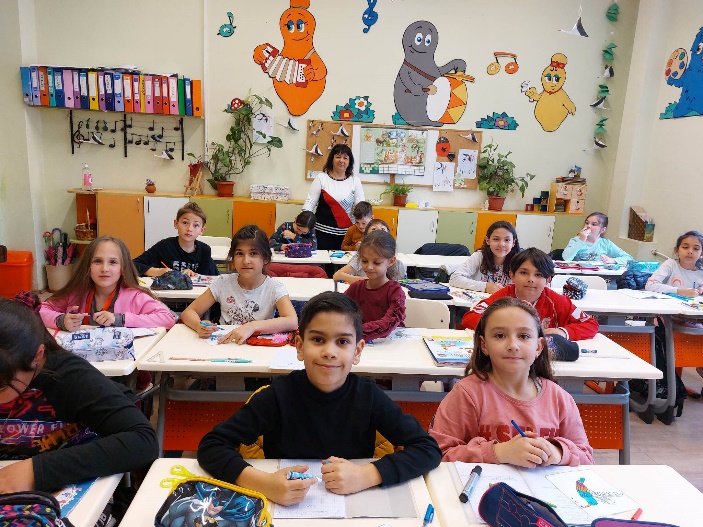 III КЛАС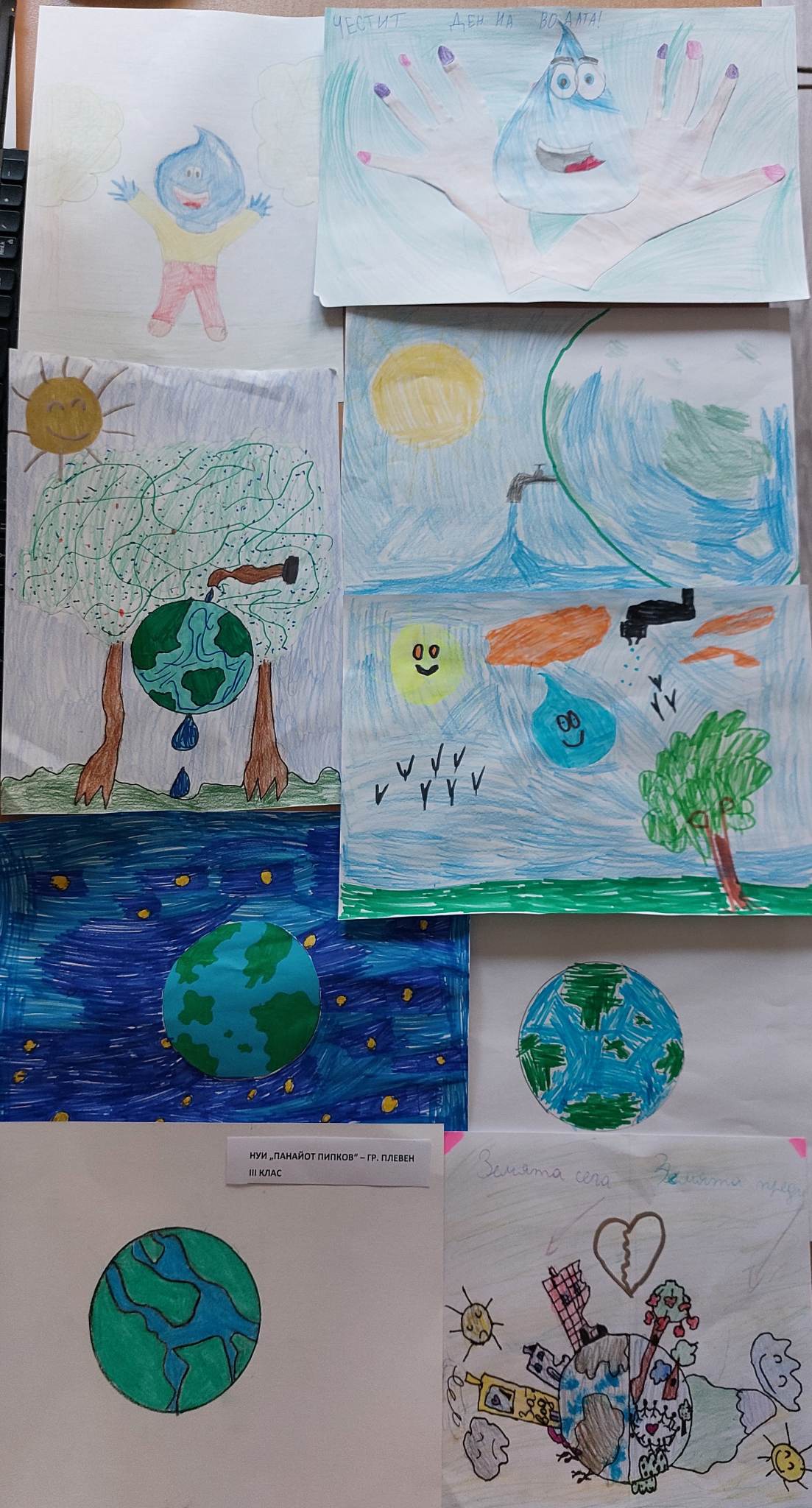 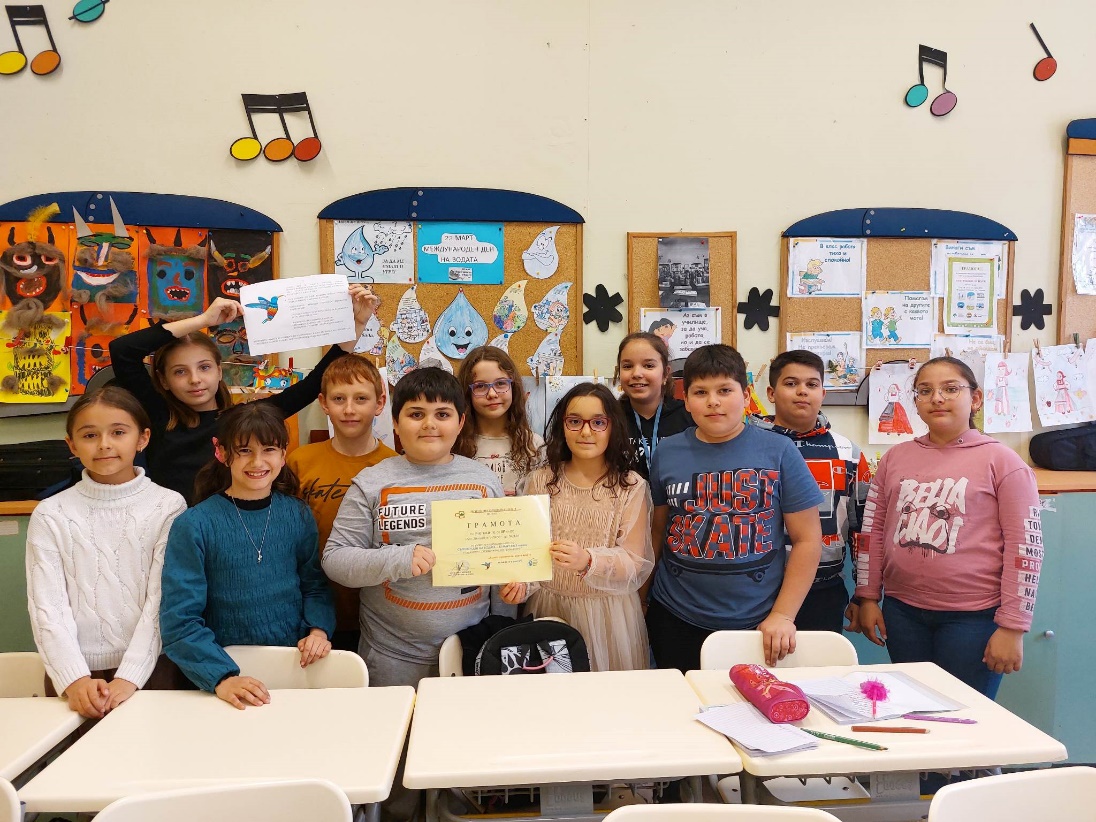 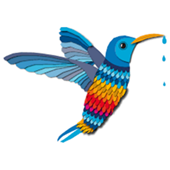 IV КЛАС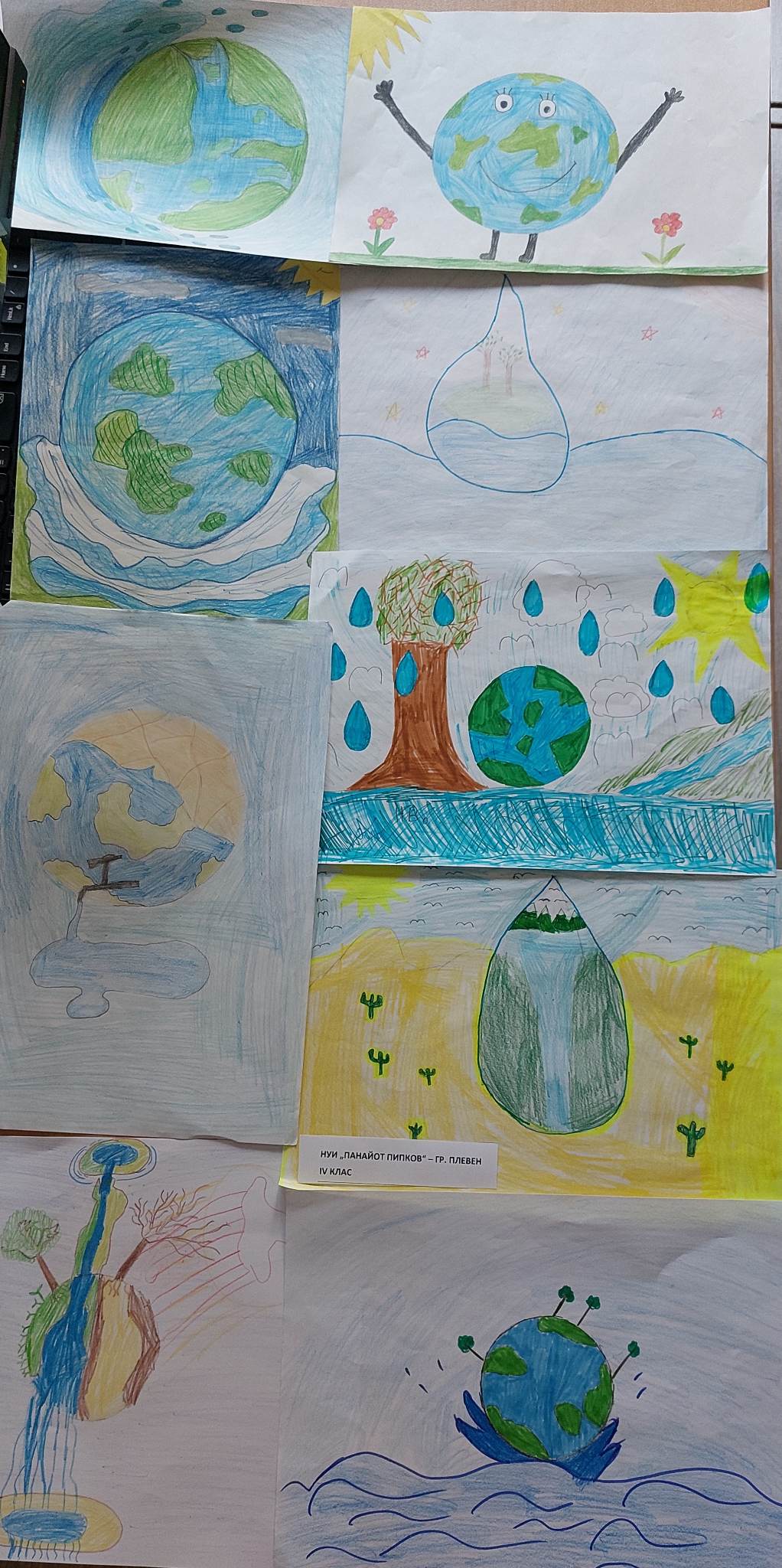 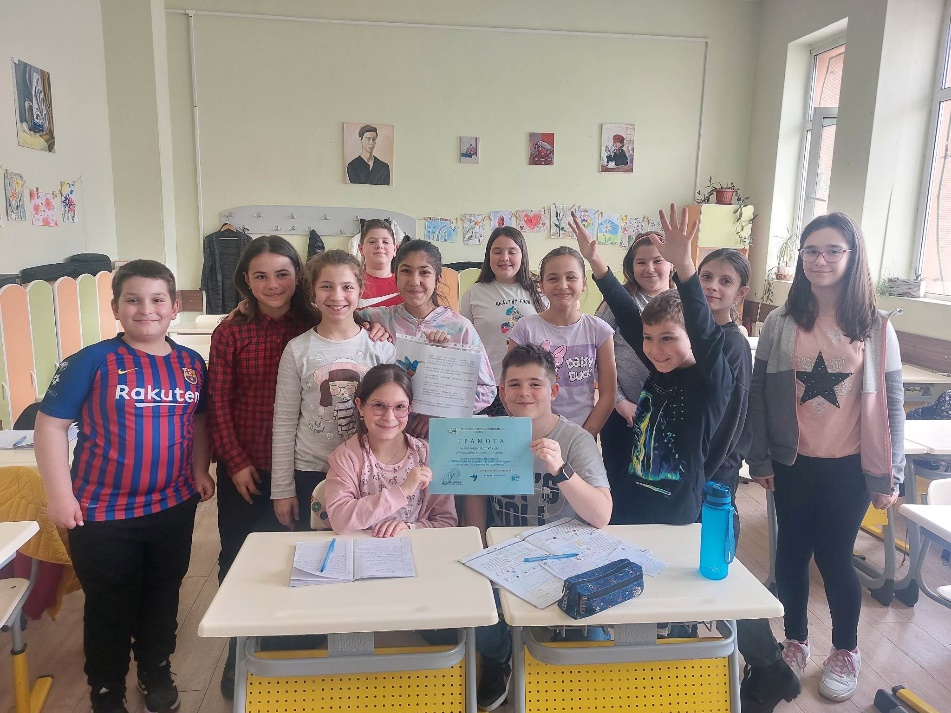 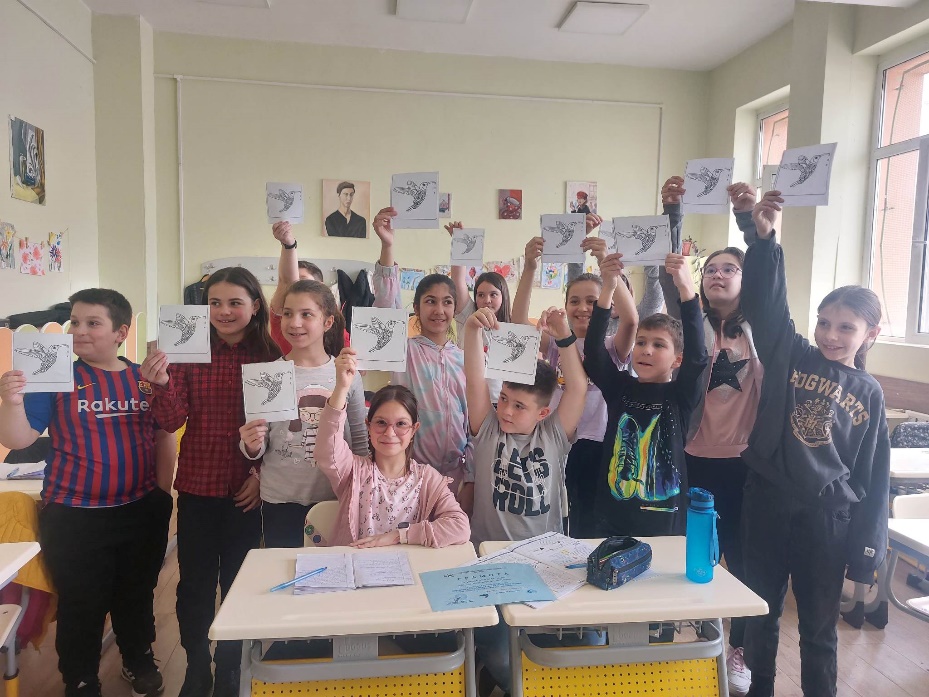 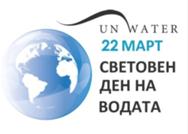 